令和3年度　第55回市民体育大会参加者数報告書提出期限：競技終了後１週間以内　厳守※郵送/メール/FAX可■競技者数■役員数■応援者数　※概算で可※　別途、競技成績表についても併せて提出すること。　　　　　　　┗ 予選から決勝まで判別できるもの。競技団体独自の様式で可。　＜提出先＞　　　　　　公益財団法人鹿児島市スポーツ振興協会　担当：門松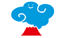 　　　　　〒892-0816　鹿児島市山下町15-1　かごしま市民福祉プラザ３階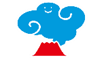 　　　　　　　　　FAX　099-248-7738　MAIL　info@kago-spo.or.jp競技名記載者名期日　月　　　日　　～　　　　月　　　日（　　　　日間）会場男女小学生　　　　　　　　　　　　　人　　　　　　　　　　　　　人中学生　　　　　　　　　　　　　人　　　　　　　　　　　　　人高校生　　　　　　　　　　　　　人　　　　　　　　　　　　　人一般　　　　　　　　　　　　　人　　　　　　　　　　　　　人男女役員　　　　　　　　　　　　　人　　　　　　　　　　　　　人男女応援者　　　　　　　　　　　　　人　　　　　　　　　　　　　人